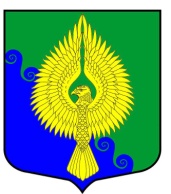 Внутригородское муниципальное образованиеСанкт-Петербургамуниципальный округ ЮНТОЛОВОМуниципальный Совет(МС МО МО Юнтолово)6-го созываРЕШЕНИЕ« 15 »  апреля  2021 года	 								 	№ 08О внесении изменений в план работы Муниципального Совета внутригородского муниципального образования Санкт-Петербурга муниципальный округ Юнтолово на 2021 годРассмотрев предложение прокуратуры Приморского района от 31.03.2011 
№ 04-17-2021/479 о корректировке нормативных правовых актов органов местного самоуправления регламентирующих вопросы бюджетной сферы, в связи с внесением изменений в Бюджетный кодекс Российской Федерации, Муниципальный Совет решил: 1.  Внести в раздел 4 плана работы  Муниципального Совета внутригородского муниципального образования Санкт-Петербурга муниципальный округ Юнтолово на 2021 год, утвержденный решением Муниципального Совета от 16.12.2020 № 02-03/29 «О принятии плана работы Муниципального Совета внутригородского муниципального образования 
Санкт-Петербурга муниципальный округ Юнтолово на 2021» пункт следующего содержания:2. Решение вступает в силу с момента его принятия.3. Контроль за исполнением настоящего решения возложить на Главу муниципального образования.Глава муниципального образования,исполняющий полномочияпредседателя Муниципального Совета							С.К. Гревцева месяцНаименование вопросаОтветственный исполнительАвгуст-сентябрьОб утверждении Положения о бюджетном процессе внутригородского муниципального образования Санкт-Петербурга муниципальный округ ЮнтоловоЗам.Главы МО